乐山一中花岗岩石球路障采购项目公开比价公告依据《四川省2020年政府集中采购目录及标准》的相关文件要求，经学校研究通过，拟对学校花岗岩石球路障采购项目采用比价方式进行采购，兹邀请符合本次比价要求的供应商参加投标。一、项目名称：乐山一中花岗岩石球路障采购项目二、项目编号：LSYZLC（2021）013号三、采购方式：比价四、采购预算及最高限价：1.57万元五、投标人资格和条件：1、具有独立承担民事责任的能力（营业范围须包含建材或者石材）。2、具有履行合同所必须的设备和专业技术能力。六、采购清单及要求：1、采购清单：2、要求：①、采用优质花岗岩石材，密度大、硬度高、耐磨、不易风化的花岗岩；②、整块石材一体式切割、线条流畅、底盘稳固、经久耐用，水磨抛光、水润、圆滑、美观大气、性价比高；③、所有石材必须为全新石材，不得有修补痕迹，如在运输过程中造成石材损伤或损坏的必须对石材进行更换。④、供应商须严格按照学校指定的点位将石材全部安装到位。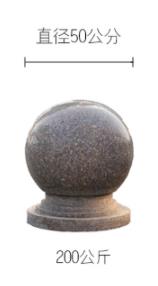 样图一：50公分               样图二：30公分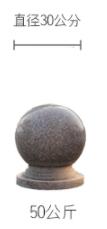 以上为网络图片、仅供参考    七、报名及投标文件的领取：1、本项目不需报名，有意参加投标的供应商家按招标公告要求递交投标文件，文件自行下载。2、本投标邀请在四川省乐山第一中学校官网（http://www.sclsyz.com/）上以公告形式发布。3、咨询时间：工作日上午9：00---11:40，下午14:30分--17:30分，节假日、周末不受理咨询服务。八、报价： 投标供应商按照报价表（见附件一），所报总价应包含运输、安装、税费等所有费用，报价要求：超过最高限价为无效报价，对低于该项目控制价的50%的。有可能影响产品质量或者不能诚信履约的，应当将其作为无效处理。本项目按照低价中标原则，选定中选单位，采用一次性报价方式。九、报价文件的内容：1、加盖公章的报价书（报价须分项报价）。2、加盖公章的营业执照复印件、组织机构代码证复印件、税务登记证复印件，加盖公章。十、报价文件的递交：贵公司将报价书、加盖公章的资质证书复印件、承诺书、授权委托书等材料装订密封后（按投标文件规范要求密封），于2021年9月17日上午10：00前面呈于乐山一中行政楼3楼总务科（逾期送达的或者未送达指定地点的投标文件，采购人不予受理），我校将组织相关工作人员按要求评出中选单位，于现场确定中选单位。请贵公司在投标函中注明联系人姓名与电话，以便联系。附件一：乐山一中花岗岩石球路障采购项目报价明细表比价文件送交联系人： 黄老师   电话：0833-2605533乐山一中纪委电话：0833-2605626四川省乐山第一中学校2021年9月14日乐山一中花岗岩石球路障采购项目报价明细表项目名称： 乐山一中花岗岩石球路障采购项目  注：1、本项目报价已包括完成本文件规定的所有费用（含税）。2、我方报价均真实有效，不存在低于成本的不正当竞争行为，并且不存在以低价谋取成交后提供不良产品或者不诚信履约情况。供应商全称：　　　              （盖单位公章）法定代表人（负责人）或授权代表：　　　　　　　　　　　　　　（签字）日期：　　　　　年　　　月　　　　日序号名称材质尺寸及误差范围颜色数量1花岗岩石球路障花岗岩直径50厘米±4厘米芝麻灰23个2花岗岩石球路障花岗岩直径30厘米±3厘米芝麻灰12个序号名称数量单价（元）总价（元）123.....合计